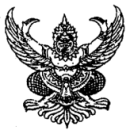 บันทึกข้อความส่วนราชการ  สำนักงานส่งเสริมการปกครองท้องถิ่นจังหวัดอ่างทอง  กลุ่มงานส่งเสริมและพัฒนาท้องถิ่นที่  อท  ๐๐๒๓.๓/                                          วันที่          เมษายน  ๒๕๖๑เรื่อง	โครงการ “ท้องถิ่นสะอาด ปราศจากขยะ” ของจังหวัดอ่างทอง ประจำปี พ.ศ. 2561เรียน	ผู้ว่าราชการจังหวัดอ่างทอง		เรื่องเดิม      	   	ตามที่คณะรัฐมนตรีในคราวประชุมเมื่อวันที่ 20 กันยายน 2559 ได้มีมติเห็นชอบแผนปฏิบัติการ “ประเทศไทยไร้ขยะ” ตามแนวทาง “ประชารัฐ” ระยะ 1 ปี (พ.ศ. 2559 - 2560) และกระทรวงมหาดไทย           ได้แจ้งให้จังหวัดดำเนินการจัดทำแนวทางปฏิบัติงานด้านการบริหารจัดการขยะมูลฝอยชุมชน “จังหวัดสะอาด”      โดยมีกรอบการดำเนินงานภายใต้แผนปฏิบัติการ ฯ จำนวน 2 ระยะ ได้แก่ ระยะต้นทาง คือ การลดปริมาณขยะ     และการส่งเสริมการคัดแยกขยะที่ต้นทาง และระยะกลางทาง คือการจัดทำระบบเก็บและขนอย่างมีประสิทธิภาพ     บนพื้นฐานแนวคิด 3 Rs ซึ่งผลการปฏิบัติตามแผนปฏิบัติการ ฯ ในปี พ.ศ. 2560 ส่งผลให้ปริมาณขยะมูลฝอย     ก่อนเข้าสู่ระบบกำจัดที่ปลายทางลดลงร้อยละ 5 เมื่อเทียบกับปริมาณขยะมูลฝอยที่เกิดขึ้นในปี พ.ศ. 2559       และเพื่อให้การจัดการขยะมูลฝอยของประเทศ มีการปฏิบัติการอย่างต่อเนื่องและเป็นไปตามเป้าหมายของแผนแม่บทการบริหารจัดการขยะมูลฝอยของประเทศ (พ.ศ. 2559 - 2564) กระทรวงมหาดไทยจึงจัดทำ “แผนปฏิบัติการจัดการขยะมูลฝอยชุมชน “จังหวัดสะอาด” ประจำปี พ.ศ. 2561” ประกอบกับจังหวัดอ่างทอง ได้ดำเนินการ      ตามแนวทางดังกล่าว โดยการจัดทำโครงการ จังหวัดสะอาด ประจำปี 2561 และจัดทำ “แผนปฏิบัติการจัดการขยะมูลฝอย “จังหวัดอ่างทอง” ประจำปี พ.ศ. 2561” รวมทั้งโครงการอ่างทอง น่าอยู่ น่าเที่ยว ในปี พ.ศ. ๒๕๖๑                  เพื่อบริหารจัดการเกี่ยวกับภูมิทัศน์และสิ่งแวดล้อมในการตอบสนองต่อโครงการ “จังหวัดสะอาด” ประจำปี          พ.ศ. 2561 ให้บรรลุตามวัตถุประสงค์ 		ข้อเท็จจริง		สำนักงานส่งเสริมการปกครองท้องถิ่นจังหวัดอ่างทองพิจารณาแล้วเห็นว่า เพื่อให้การดำเนินการตามแนวทางการบริหารจัดการขยะมูลฝอย ประสบผลสำเร็จเป็นรูปธรรม เห็นควรจัดทำโครงการ            “ท้องถิ่นสะอาด ปราศจากขยะ” ของจังหวัดอ่างทอง ประจำปี พ.ศ. 2561 เพื่อชี้แจงทำความเข้าใจ          กับองค์กรปกครองส่วนท้องถิ่นในแนวทางปฏิบัติให้มีความเข้าใจและบังเกิดผลเป็นรูปธรรมในทางปฏิบัติโดยมีการดำเนินโครงการ ดังนี้ 1. จัดประชุมชี้แจงรายละเอียดโครงการและแนวทางการดำเนินการองค์กรปกครอง         ส่วนท้องถิ่นสะอาดให้กับผู้บริหารองค์กรปกครองส่วนท้องถิ่น และประธานสภาองค์กรปกครองส่วนท้องถิ่น		2. ศึกษาดูงาน ณ จังหวัดประจวบคีรีขันธ์ และจังหวัดราชบุรี ซึ่งมีการดำเนินการจัดการสิ่งแวดล้อมหรือขยะมูลฝอยในพื้นที่สะอาด สวยงาม น่าอยู่ เป็นต้นแบบได้		3. จัดประกวดองค์กรปกครองส่วนท้องถิ่นสะอาดและมอบรางวัลพร้อมใบประกาศเกียรติบัตร เพื่อเป็นแรงจูงใจและขวัญกำลังใจแก่องค์กรปกครองส่วนท้องถิ่นในการดำเนินงาน โดยมอบโล่พร้อมรางวัล ดังนี้เทศบาลสะอาด ได้รับรางวัล ดังนี้	(1) รางวัลชนะเลิศ	ได้รับโล่พร้อมเงินรางวัล   10,000 บาท	(2) รางวัลรองชนะเลิศอันดับ 1	ได้รับโล่พร้อมเงินรางวัล   5,000 บาท	(3) รางวัลรองชนะเลิศอันดับ 2	ได้รับโล่พร้อมเงินรางวัล   3,000 บาท	(4) รางวัลชมเชย 2 รางวัล	ได้รับโล่พร้อมเงินรางวัลๆ ละ   1,000 บาท	องค์การบริหารส่วนตำบลสะอาด ได้รับรางวัล ดังนี้		      (1) รางวัลชนะเลิศ	ได้รับโล่พร้อมเงินรางวัล   10,000 บาท									        /(2) รางวัล...					-  2  -		(2) รางวัลรองชนะเลิศอันดับ 1	ได้รับโล่พร้อมเงินรางวัล   5,000 บาท	(3) รางวัลรองชนะเลิศอันดับ 2	ได้รับโล่พร้อมเงินรางวัล   3,000 บาท	(4) รางวัลชมเชย 2 รางวัล	ได้รับโล่พร้อมเงินรางวัลๆ ละ 1,000 บาทข้อเสนอจึงเรียนมาเพื่อโปรดพิจารณา หากเห็นชอบโปรดลงนามอนุมัติในโครงการและหนังสือที่เสนอมาพร้อมนี้                                                                   (นางสาวแสงมณี  มีน้อย)                                                                     ท้องถิ่นจังหวัดอ่างทอง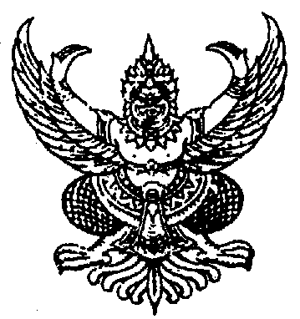 ที่  อท  ๐๐๒๓.๓/ว				                                 ศาลากลางจังหวัดอ่างทอง	        					                                 ถนนเทศบาล ๑ อท ๑๔๐๐๐                                                                     เมษายน  ๒๕๖1                                                                                                                                                                                                                                                                                                                                                                                                                                                                                                                                                                                                                                                                                                                                                                                                                                                                                                                                                                                                                                                                                                                                                                                                                                                                                                                                                                                                                                                                                                                                                                                                                                                                                                                                                                                                                  เรื่อง	โครงการ “ท้องถิ่นสะอาด ปราศจากขยะ” ของจังหวัดอ่างทอง ประจำปี พ.ศ. 2561เรียน	นายอำเภอ ทุกอำเภอ นายกองค์การบริหารส่วนจังหวัดอ่างทอง และนายกเทศมนตรีเมืองอ่างทองสิ่งที่ส่งมาด้วย	1. โครงการ “ท้องถิ่นสะอาด ปราศจากขยะ” ของจังหวัดอ่างทอง     ประจำปี พ.ศ. 2561						          จำนวน 1 ชุด2. แบบตอบรับเข้าร่วมโครงการ ฯ					        จำนวน 1 ฉบับ		ด้วยจังหวัดอ่างทองได้ดำเนินการสนองตอบต่อการบริหารจัดการสิ่งแวดล้อมและขยะมูลฝอย             ตามแผนปฏิบัติการจัดการขยะมูลฝอยชุมชน “จังหวัดสะอาด” ประจำปี พ.ศ. 2561 ของกระทรวงมหาดไทย        โดยได้จัดทำแผนปฏิบัติการจัดการขยะมูลฝอย “จังหวัดอ่างทอง” ประจำปี พ.ศ. 2561 รวมทั้งโครงการ      “อ่างทองเมืองสะอาด น่าอยู่ น่าเที่ยว” และเพื่อให้บรรลุผลสำเร็จตามวัตถุประสงค์ดังกล่าว จึงได้จัดทำโครงการ “ท้องถิ่นสะอาด ปราศจากขยะ” ของจังหวัดอ่างทอง ประจำปี พ.ศ. 2561 ขึ้น รายละเอียดตามสิ่งที่ส่งมาด้วย		ดังนั้น เพื่อให้การดำเนินการตามโครงการ “ท้องถิ่นสะอาด ปราศจากขยะ” ของจังหวัดอ่างทอง ประจำปี พ.ศ. 2561 ซึ่งดำเนินการระหว่างวันที่ ๑๘ – ๒๐ พฤษภาคม 2561 เป็นไปด้วยความเรียบร้อย    และบรรลุวัตถุประสงค์ จึงให้องค์กรปกครองส่วนท้องถิ่นดำเนินการ ดังนี้		1. ส่งรายชื่อผู้เข้าร่วมโครงการ ฯ จำนวนอย่างน้อย แห่งละ 2 คน ประกอบด้วย นายกองค์กรปกครองส่วนท้องถิ่นหรือผู้แทน ประธานสภาหรือผู้แทน ปลัดองค์กรปกครองส่วนท้องถิ่นหรือผู้แทน     ให้สำนักงานส่งเสริมการปกครองท้องถิ่นจังหวัดอ่างทอง ภายในวันที่ ๓๐ เมษายน 2561		2. ชำระค่าลงทะเบียน คนละ 6,000 บาท ส่งให้สำนักงานส่งเสริมการปกครองท้องถิ่นจังหวัดอ่างทอง ภายในวันที่ ๓๐ เมษายน 2561 		3. แจ้งผู้เข้าร่วมโครงการ ฯ รายงานตัวเพื่อเข้าร่วมประชุมตามโครงการ ในวันที่ ๑๘ พฤษภาคม 2561 เวลา ๐8.00 – ๐8.30 น. และเดินทางไปศึกษาดูงาน ณ จังหวัดประจวบคีรีขันธ์และจังหวัดราชบุรีระหว่างวันที่ ๑๙ – ๒๐ พฤษภาคม 2561		จึงเรียนมาเพื่อพิจารณาดำเนินการ สำหรับอำเภอแจ้งให้องค์กรปกครองส่วนท้องถิ่นในพื้นที่ดำเนินการด้วย                                                             ขอแสดงความนับถือสำนักงานส่งเสริมการปกครองท้องถิ่นจังหวัด                                                        กลุ่มงานส่งเสริมและพัฒนาท้องถิ่น                                                                    โทร. ๐-๓๕๖๑-๔๖๓๔  โทรสาร.๐-๓๕๖1-4647                                                  แบบตอบรับเข้าร่วมโครงการ “ท้องถิ่นสะอาด ปราศจากขยะ” ของจังหวัดอ่างทอง ประจำปี พ.ศ. 2561ระหว่างวันที่ ๑๘ – 2๐ พฤษภาคม 2561อำเภอหัวหิน จังหวัดประจวบคีรีขันธ์ และ อำเภอบ้านโป่ง จังหวัดราชบุรีชื่อหน่วยงานรายชื่อผู้เข้าร่วมกำหนดส่งแบบตอบรับ ภายในวันที่ ๓๐ เมษายน 2561ทางแอพพลิเคชั่นไลน์ หรือโทรสารหมายเลข 035 614 634สอบถามเพิ่มเติมได้ที่นายบุริศร์  กาบเครือ โทรศัพท์ 089 8296406 หรือ นายวีรศักดิ์  ขำเกิด โทรศัพท์ 064 648 7273หรือทาง แอพพลิเคชั่นไลน์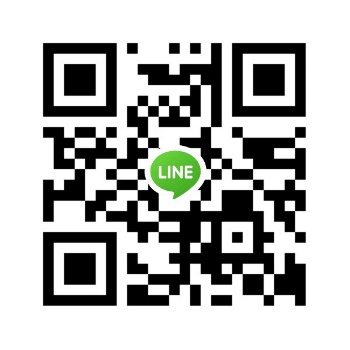 โครงการ “ท้องถิ่นสะอาด ปราศจากขยะ” ของจังหวัดอ่างทองประจำปี พ.ศ. 25611. หลักการและเหตุผล		ตามที่คณะรัฐมนตรีในคราวประชุมเมื่อวันที่ 20 กันยายน 2559 ได้มีมติเห็นชอบแผนปฏิบัติการ “ประเทศไทยไร้ขยะ” ตามแนวทาง “ประชารัฐ” ระยะ 1 ปี (พ.ศ. 2559 - 2560) และกระทรวงมหาดไทย ได้แจ้งให้จังหวัดดำเนินการจัดทำแนวทางปฏิบัติงานด้านการบริหารจัดการขยะมูลฝอยชุมชน “จังหวัดสะอาด” โดยมีกรอบการดำเนินงานภายใต้แผนปฏิบัติการ ฯ จำนวน 2 ระยะ ได้แก่ ระยะต้นทาง คือ การลดปริมาณขยะ และการส่งเสริมการคัดแยกขยะที่ต้นทาง และระยะกลางทาง คือการจัดทำระบบเก็บและขนอย่างมีประสิทธิภาพบนพื้นฐานแนวคิด    3 Rs ซึ่งผลการปฏิบัติตามแผนปฏิบัติการ ฯ ในปี พ.ศ. 2560 ส่งผลให้ปริมาณขยะมูลฝอยก่อนเข้าสู่ระบบกำจัด      ที่ปลายทางลดลงร้อยละ 5 เมื่อเทียบกับปริมาณขยะมูลฝอยที่เกิดขึ้นในปี พ.ศ. 2559 และเพื่อให้การจัดการ       ขยะมูลฝอยของประเทศ มีการปฏิบัติการอย่างต่อเนื่องและเป็นไปตามเป้าหมายของแผนแม่บทการบริหารจัดการ   ขยะมูลฝอยของประเทศ (พ.ศ. 2559 - 2564) กระทรวงมหาดไทยจึงจัดทำ “แผนปฏิบัติการจัดการขยะมูลฝอยชุมชน “จังหวัดสะอาด” ประจำปี พ.ศ. 2561”	จังหวัดอ่างทองได้ดำเนินการตามแนวทางดังกล่าว โดยการจัดทำโครงการ “จังหวัดสะอาด”ประจำปี พ.ศ. 2561 และจัดทำ “แผนปฏิบัติการจัดการขยะมูลฝอย “จังหวัดอ่างทอง” ประจำปี พ.ศ. 2561” รวมทั้งโครงการ “อ่างทอง น่าอยู่ น่าเที่ยว” ในปี พ.ศ. ๒๕๖๑ เพื่อดำเนินการเกี่ยวกับภูมิทัศน์และสิ่งแวดล้อมในจังหวัดอ่างทอง ดังนั้น เพื่อให้การดำเนินการบรรลุวัตถุประสงค์ตามแผนปฏิบัติการ ฯ และโครงการ ฯ ดังกล่าว จึงได้จัดทำโครงการ “ท้องถิ่นสะอาด ปราศจากขยะ” ของจังหวัดอ่างทอง ประจำปี พ.ศ. 2561 ขึ้น2. วัตถุประสงค์		2.1 เพื่อให้องค์กรปกครองส่วนท้องถิ่นสร้างความรู้ ความเข้าใจ ในการคัดแยกขยะต้นทาง จากครัวเรือน ชุมชน หมู่บ้าน การคัดแยกขยะอันตราย และประชาสัมพันธ์การคัดแยกขยะให้กับประชาชน     ในพื้นที่.		2.2 เพื่อให้องค์กรปกครองส่วนท้องถิ่นจัดให้มีถังขยะแยกประเภทหรือนำมาประยุกต์ใช้ใหม่ (ทุกหมู่บ้าน/ชุมชน)		2.3 เพื่อให้องค์กรปกครองส่วนท้องถิ่นรวบรวมขยะอันตรายและนำไปกำจัดที่ศูนย์กำจัดขยะเทศบาลเมืองอ่างทองเป็นประจำทุกเดือน		2.4 เพื่อให้องค์กรปกครองส่วนท้องถิ่นสร้างจิตสำนึก ในการจัดการขยะมูลฝอยให้กับประชาชนในพื้นที่		2.5 เพื่อให้องค์กรปกครองส่วนท้องถิ่น ออกเทศบัญญัติ/ข้อบัญญัติ ในการจัดการขยะ (สิ่งแวดล้อม) ตามพระราชบัญญัติสาธารณสุข พ.ศ. 2538 ได้ครบทุกแห่ง		2.6 เพื่อให้องค์กรปกครองส่วนท้องถิ่น มีการดำเนินการเพิ่มปริมาณขยะรีไซเคิล ร้อยละ 10 และจำนวนผู้ร่วมเป็นสมาชิกธนาคารขยะเพิ่มมากขึ้น		2.7 เพื่อให้องค์กรปกครองส่วนท้องถิ่น ได้ดำเนินการจัดทำกิจกรรม ในการนำขยะอินทรีย์กลับมาใช้ประโยชน์ อย่างน้อย 1 กิจกรรม (เพื่อลดปริมาณขยะอินทรีย์)		2.8 เพื่อให้องค์กรปกครองส่วนท้องถิ่น ดำเนินกิจกรรมตามโครงการ “อ่างทองเมืองสะอาด น่าอยู่ น่าเที่ยว”											/3. วิธีการ...   -  2  -3. วิธีการดำเนินโครงการ		3.1 จัดประชุมชี้แจงรายละเอียดโครงการและแนวทางการดำเนินการตามโครงการ “ท้องถิ่นสะอาด ปราศจากขยะ” ของจังหวัดอ่างทอง ประจำปี พ.ศ. 2561 ให้กับผู้บริหารองค์กรปกครองส่วนท้องถิ่น และประธานสภาองค์กรปกครองส่วนท้องถิ่น		3.2 ศึกษาดูงานองค์กรปกครองส่วนท้องถิ่นที่มีการดำเนินการจัดการสิ่งแวดล้อมหรือขยะมูลฝอย   ในพื้นที่สะอาด สวยงาม น่าอยู่ เป็นต้นแบบได้ ณ จังหวัดประจวบคีรีขันธ์ และจังหวัดราชบุรี		3.3 จัดประกวดองค์กรปกครองส่วนท้องถิ่นสะอาดและมอบโล่ พร้อมเงินรางวัล เพื่อเป็นแรงจูงใจและขวัญกำลังใจแก่องค์กรปกครองส่วนท้องถิ่นที่ดำเนินงานได้บรรลุวัตถุประสงค์4. เป้าหมายในการดำเนินโครงการ4.1 ประชุมชี้แจงรายละเอียดโครงการและแนวทางการดำเนินโครงการ “ท้องถิ่นสะอาด ปราศจากขยะ” ให้กับผู้บริหารองค์กรปกครองส่วนท้องถิ่นและประธานสภาองค์กรปกครองส่วนท้องถิ่น จำนวนอย่างน้อย 195 คน  ประกอบด้วย	4.1.1 นายกเทศมนตรีหรือผู้แทน  และปลัดเทศบาลหรือผู้แทน จำนวนอย่างน้อย      แห่งละ 2 คน รวมไม่น้อยกว่า 42 คน	4.1.2 ประธานสภาเทศบาลหรือผู้แทน จำนวนอย่างน้อย แห่งละ ๑ คน รวมไม่น้อยกว่า ๒๑ คน 	4.1.3 นายกองค์การบริหารส่วนตำบลหรือผู้แทน ปลัดองค์การบริหารส่วนตำบล      หรือผู้แทน จำนวนอย่างน้อย แห่งละ 2 คน รวมไม่น้อยกว่า 86 คน	4.1.4 ประธานสภาองค์การบริหารส่วนตำบลหรือผู้แทน จำนวนอย่างน้อย แห่งละ ๑ คน รวมไม่น้อยกว่า ๔๓ คน	4.1.5 นายกองค์การบริหารส่วนจังหวัดอ่างทอง ประธานสภาองค์การบริหารส่วนจังหวัดอ่างทอง ปลัดองค์การบริหารส่วนจังหวัดอ่างทองหรือผู้แทน จำนวน ๓ คน ได้ร่วมประชุมในฐานะผู้สังเกตการณ์เพื่อพร้อมในการสนับสนุนส่งเสริมการดำเนินการขององค์กรปกครองส่วนท้องถิ่นประเภทอื่น ในการดำเนินการบริหารจัดการสิ่งแวดล้อมและขยะมูลฝอยในพื้นที่4.2 ศึกษาดูงานการบริหารจัดการสิ่งแวดล้อมและขยะมูลฝอย ณ จังหวัดประจวบคีรีขันธ์    และจังหวัดราชบุรี		4.3 มอบโล่พร้อมเงินรางวัลให้แก่องค์กรปกครองส่วนท้องถิ่นที่ผ่านเกณฑ์การคัดเลือก
ตามโครงการ “ท้องถิ่นสะอาด ปราศจากขยะ” ของจังหวัดอ่างทอง ประจำปี ๒๕๖๑ ดังนี้			4.3.1 เทศบาลสะอาด ได้รับรางวัล ดังนี้	(1) รางวัลชนะเลิศ	ได้รับโล่พร้อมเงินรางวัล   10,000 บาท	(2) รางวัลรองชนะเลิศอันดับ 1	ได้รับโล่พร้อมเงินรางวัล   5,000 บาท	(3) รางวัลรองชนะเลิศอันดับ 2	ได้รับโล่พร้อมเงินรางวัล   3,000 บาท	(4) รางวัลชมเชย 2 รางวัล	ได้รับโล่พร้อมเงินรางวัลๆ ละ   1,000 บาท	4.3.2 องค์การบริหารส่วนตำบลสะอาด ได้รับรางวัล ดังนี้			(1) รางวัลชนะเลิศ	ได้รับโล่พร้อมเงินรางวัล   10,000 บาท		(2) รางวัลรองชนะเลิศอันดับ 1	ได้รับโล่พร้อมเงินรางวัล   5,000 บาท	(3) รางวัลรองชนะเลิศอันดับ 2	ได้รับโล่พร้อมเงินรางวัล   3,000 บาท	(4) รางวัลชมเชย 2 รางวัล	ได้รับโล่พร้อมเงินรางวัลๆ ละ   1,000 บาท								         /5. ระยะเวลา...-  3 –5. ระยะเวลาดำเนินการ		5.1 ประชุมชี้แจงและมอบแนวทางการดำเนินโครงการแก่ผู้บริหาร ประธานสภา และปลัดองค์กรปกครองส่วนท้องถิ่น (นายกเทศมนตรีหรือผู้แทน ประธานสภาเทศบาลหรือผู้แทน ปลัดเทศบาลหรือผู้แทน  นายกองค์การบริหารส่วนตำบลหรือผู้แทน ประธานสภาองค์การบริหารส่วนตำบลหรือผู้แทน 
ปลัดองค์การบริหารส่วนตำบลหรือผู้แทน) รวมไม่น้อยกว่า ๑๙๕ คน ในวันที่ ๑๘ พฤษภาคม 2561 
ณ ห้องประชุมองค์การบริหารส่วนจังหวัดอ่างทอง		5.2 ศึกษาดูงานการบริหารจัดการสิ่งแวดล้อมและขยะมูลฝอย ณ จังหวัดประจวบคีรีขันธ์     และจังหวัดราชบุรี ในวันที่ ๑๙ – ๒๐ พฤษภาคม 2561 		5.3 องค์กรปกครองส่วนท้องถิ่นดำเนินการตามกระบวนการบริหารจัดการสิ่งแวดล้อม      และการบริหารจัดการขยะมูลฝอยในพื้นที่ ระหว่างเดือนพฤษภาคม – มิถุนายน 2561		5.4 คณะกรรมการออกประเมินผลการบริหารจัดการสิ่งแวดล้อมและการบริหารจัดการขยะมูลฝอย    ขององค์กรปกครองส่วนท้องถิ่นในเดือน กรกฎาคม  2561		5.5 มอบโล่พร้อมเงินรางวัลให้แก่องค์กรปกครองส่วนท้องถิ่นที่ได้รับรางวัลในที่ประชุม               คณะกรมการจังหวัดอ่างทอง เดือน สิงหาคม  ๒๕๖๑6. งบประมาณ		งบประมาณในการดำเนินโครงการใช้งบประมาณ รวม 1,220,000 บาท แยกเป็น		6.1 เบิกจ่ายจากงบประมาณโครงการเพิ่มประสิทธิภาพการบริหารจัดการยุทธศาสตร์การพัฒนาจังหวัดแบบบูรณาการจังหวัดอ่างทอง ประจำปีงบประมาณ พ.ศ. 2561 จำนวน ๕๐,๐๐๐ บาท ดังนี้			6.1.1 ค่าโล่ จำนวน ๑๒ โล่ จำนวน ๑๐,๐๐๐ บาท และเงินรางวัล จำนวน 40,000 บาท  			6.1.2 เงินรางวัลรวม จำนวน  ๔๐,๐๐๐ บาท  ดังนี้      - เทศบาลสะอาด  ได้รับรางวัล ดังนี้	(1) รางวัลชนะเลิศ	ได้รับโล่พร้อมเงินรางวัล      10,000 บาท	(2) รางวัลรองชนะเลิศอันดับ  1	ได้รับโล่พร้อมเงินรางวัล      5,000 บาท	(3) รางวัลรองชนะเลิศอันดับ  2	ได้รับโล่พร้อมเงินรางวัล      3,000 บาท	(4) รางวัลชมเชย  2 รางวัล	ได้รับโล่พร้อมเงินรางวัลๆ ละ   1,000 บาท	      - องค์การบริหารส่วนตำบลสะอาด  ได้รับรางวัล  ดังนี้			(1) รางวัลชนะเลิศ	ได้รับโล่พร้อมเงินรางวัล      10,000 บาท		(2) รางวัลรองชนะเลิศอันดับ  1	ได้รับโล่พร้อมเงินรางวัล      5,000 บาท	(3) รางวัลรองชนะเลิศอันดับ  2	ได้รับโล่พร้อมเงินรางวัล      3,000 บาท	(4) รางวัลชมเชย  2 รางวัล	ได้รับโล่พร้อมเงินรางวัลๆ ละ   1,000 บาท		6.2 ค่าลงทะเบียนจากองค์กรปกครองส่วนท้องถิ่น คนละ 6,0๐๐ บาท จำนวน 195 คน     รวมเป็นเงิน 1,170,000 บาท7. หน่วยงานรับผิดชอบ		7.1 สำนักงานจังหวัดอ่างทอง รับผิดชอบค่าโล่และเงินรางวัล จำนวน ๕0,000 บาท          โดยเบิกจ่ายจากงบประมาณโครงการเพิ่มเติมประสิทธิภาพการบริหารจัดการยุทธศาสตร์การพัฒนาจังหวัด        แบบบูรณาการจังหวัดอ่างทอง ประจำปีงบประมาณ พ.ศ. 2561	7.2 สำนักงานส่งเสริมการปกครองท้องถิ่นจังหวัดอ่างทอง รับผิดชอบในการดำเนินการประชุมชี้แจง ศึกษาดูงาน และดำเนินการประกวดตามโครงการ “ท้องถิ่นสะอาด ปราศจากขยะ” ของจังหวัดอ่างทอง ประจำปี พ.ศ. ๒๕๖๑ และเรื่องอื่น ๆ        /8. ประโยชน์...- ๔ -8. ประโยชน์ที่คาดว่าจะได้รับ		8.1 ทำให้หมู่บ้าน/ชุมชน ในเขตองค์กรปกครองส่วนท้องถิ่นมีการคัดแยกขยะอันตราย        และขยะทั่วไปประเภทอื่น ๆ (ขยะใหม่ ขยะเปียก)		8.2 ทำให้องค์กรปกครองส่วนท้องถิ่น มีการนำขยะอันตรายในพื้นที่ ไปส่งยังสถานีรวบรวมขยะอันตรายของเทศบาลเมืองอ่างทองเป็นประจำต่อเนื่อง		8.3 ทำให้ปริมาณขยะในเขตองค์กรปกครองส่วนท้องถิ่นนำไปกำจัดยังบ่อขยะเทศบาลเมืองอ่างทองในภาพรวมมีปริมาณลดลง8.4 ทำให้องค์กรปกครองส่วนท้องถิ่น มีการนำขยะ กลับมาใช้ใหม่เพิ่มขึ้น ร้อยละ 10		8.5 เพื่อให้องค์กรปกครองส่วนท้องถิ่น สะอาด น่าอยู่ น่าเที่ยว ตามโครงการ “อ่างทอง    เมืองสะอาด น่าอยู่ น่าเที่ยว” ของจังหวัดอ่างทอง9. ข้อเสนอและความเห็นของผู้บริหาร								9.1 ผู้เสนอโครงการ “ท้องถิ่นสะอาด ปราศจากขยะ” ของจังหวัดอ่างทอง ประจำปี พ.ศ. ๒๕๖๑ งบประมาณ 1,220,000 บาท (หนึ่งล้านสองแสนสองหมื่นบาทถ้วน)	       (นางสาวแสงมณี  มีน้อย)					ท้องถิ่นจังหวัดอ่างทอง9.2 ผู้ให้ความเห็นชอบโครงการ “ท้องถิ่นสะอาด ปราศจากขยะ” ของจังหวัดอ่างทอง ประจำปี พ.ศ. ๒๕๖๑ งบประมาณ 1,220,000 บาท (หนึ่งล้านสองแสนสองหมื่นบาทถ้วน)9.3 ผู้อนุมัติโครงการ “ท้องถิ่นสะอาด ปราศจากขยะ” ของจังหวัดอ่างทอง ประจำปี พ.ศ. ๒๕๖๑ งบประมาณ 1,220,000 บาท (หนึ่งล้านสองแสนสองหมื่นบาทถ้วน)กำหนดการประชุมชี้แจงโครงการ “ท้องถิ่นสะอาด ปราศจากขยะ” ของจังหวัดอ่างทอง ประจำปี พ.ศ. 2561 ณ ห้องประชุมวิเศษชัยชาญ ชั้น 2 ศาลากลางจังหวัดอ่างทอง (หลังใหม่)          และศึกษาดูงานจังหวัดประจวบคีรีขันธ์ และ จังหวัดราชบุรีวันที่ 23 พฤษภาคม 256108.00 – 09.00 น.	ลงทะเบียน ณ ห้องประชุมวิเศษชัยชาญ ชั้น 2 ศาลากลางจังหวัดอ่างทอง09.00 – 11.00 น	บรรยายเรื่อง “ปรัชญาของเศรษฐกิจพอเพียงกับการบริหารราชการ”			(โดย นายสมยศ พุ่มน้อย ปลัดจังหวัดอ่างทอง)11.00 – 12.00 น.	พิธีเปิดโครงการ “ท้องถิ่นสะอาด ปราศจากขยะ” ของจังหวัดอ่างทอง ประจำปี พ.ศ. 2561 และบรรยายพิเศษ “แนวทางบริหารจัดการ         ตามแนวทาง “จังหวัดสะอาด”			(โดย นายวีร์รวุทธ์ ปุตระเศรณี ผู้ว่าราชการจังหวัดอ่างทอง)12.00 - 13.00 น.	พักรับประทานอาหารกลางวัน13.00 – 15.00 น.	บรรยายเรื่อง “นโยบายการบริหารจัดการขยะของกรมส่งเสริมการปกครองท้องถิ่นและแนวทางการดำเนินงานขององค์กรปกครองส่วนท้องถิ่น”			(โดย นายสุวิทย์ จันทร์หวร ผู้ตรวจราชการกรมส่งเสริม            การปกครองท้องถิ่น)15.00 – 15.30 น	พบประพูดคุยและให้โอวาทแก่ผู้เข้าร่วมโครงการ ฯ			(โดย นายประมวล มุ่งมาตร รองผู้ว่าราชการจังหวัดอ่างทอง)15.45  เป็นต้นไป	ออกเดินทางจากบริเวณฝั่งตรงข้ามวิทยาลัยนาฏศิลปอ่างทอง โดยรถยนต์โดยสารวันที่ 24 พฤษภาคม 256108.30 – 12.00 น.	ศึกษาดูงาน เรื่อง การดำเนินการจัดการขยะแบบ Zero Waste ของ โรงเรียนเทศบาลบ้านบ่อฝ้าย เทศบาลเมืองหัวหิน จังหวัดประจวบคีรีขันธ์12.00 – 13.30 น.	รับประทานอาหารกลางวัน 13.30 – 16.00 น	ศึกษาดูงาน เรื่อง การสร้างความร่วมมือของชุมชนในการจัดการขยะ       ของ เทศบาลตำบลหนองพลับ อำเภอหัวหิน จังหวัดประจวบคีรีขันธ์วันที่ 25 พฤษภาคม 256108.30 - 11.00 น	ออกเดินทางจากที่พักจนถึงสถานที่ศึกษาดูงาน อำเภอบ้านโป่ง จังหวัดราชบุรี11.00 – 12.00 น.	ศึกษาดูงาน เรื่อง การดำเนินการจัดการขยะในหมู่บ้าน/ชุมชน                 ณ หมู่ที่ 1 ตำบลกรับใหญ่ อำเภอบ้านโป่ง จังหวัดราชบุรี12.00 – 13.00 น.	รับประทานอาหารกลางวัน 13.00 – 15.00 น.	ศึกษาดูงานต่อ เรื่อง การดำเนินการจัดการขยะในหมู่บ้าน/ชุมชน                 ณ หมู่ที่ 1 ตำบลกรับใหญ่ อำเภอบ้านโป่ง จังหวัดราชบุรี15.00 – เป็นต้นไป	เดินทางกลับถึงจังหวัดอ่างทองโดยสวัสดิภาพหมายเหตุ : 1. โครงการจัดพาหนะในการเดินทางไปศึกษาดูงานให้ผู้เข้าร่วมโครงการ ฯ โดยออกเดินทางบริเวณ		ฝั่งตรงข้าม วิทยาลัยนาฏศิลปอ่างทอง2. กำหนดการอาจปรับเปลี่ยนได้ตามความเหมาะสม3. รับประทานอาหารว่างเวลา 11.00 – 11.15 น. และ 15.00 – 15.15 น. รายละเอียดค่าใช้จ่ายโครงการ“ท้องถิ่นสะอาด ปราศจากขยะ” ของจังหวัดอ่างทอง ประจำปี 2561เฉลี่ยคนละ 6,000 บาทค่าโล่และเงินรางวัลเบิกจากงบประมาณ ยุทธศาสตร์จังหวัดอ่างทอง จำนวน 50,000 บาท ***หมายเหตุ  สามารถถัวจ่ายได้ทุกรายการโครงการ “ท้องถิ่นสะอาด ปราศจากขยะ” ของจังหวัดอ่างทอง ประจำปี พ.ศ. 2561..................................................................ตามที่คณะรัฐมนตรีในคราวประชุมเมื่อวันที่ 20 กันยายน 2559 ได้มีมติเห็นชอบแผนปฏิบัติการ “ประเทศไทยไร้ขยะ” ตามแนวทาง “ประชารัฐ” ระยะ 1 ปี (พ.ศ. 2559 - 2560) และกระทรวงมหาดไทย ได้แจ้งให้จังหวัดดำเนินการจัดทำแนวทางปฏิบัติงานด้านการบริหารจัดการขยะมูลฝอยชุมชน “จังหวัดสะอาด” โดยมีกรอบการดำเนินงานภายใต้แผนปฏิบัติการ ฯ จำนวน 2 ระยะ ได้แก่ ระยะต้นทาง คือ การลดปริมาณขยะ และการส่งเสริมการคัดแยกขยะที่ต้นทาง และระยะกลางทาง คือการจัดทำระบบเก็บและขนอย่างมีประสิทธิภาพบนพื้นฐานแนวคิด    3 Rs ซึ่งผลการปฏิบัติตามแผนปฏิบัติการ ฯ ในปี พ.ศ. 2560 ส่งผลให้ปริมาณขยะมูลฝอยก่อนเข้าสู่ระบบกำจัด      ที่ปลายทางลดลงร้อยละ 5.28 เมื่อเทียบกับปริมาณขยะมูลฝอยที่เกิดขึ้นในปี พ.ศ. 2559 และเพื่อให้การจัดการขยะมูลฝอยของประเทศ มีการปฏิบัติการอย่างต่อเนื่องและเป็นไปตามเป้าหมายของแผนแม่บทการบริหารจัดการ
ขยะมูลฝอยของประเทศ (พ.ศ. 2559 - 2564) กระทรวงมหาดไทยจึงจัดทำ “แผนปฏิบัติการจัดการขยะมูลฝอยชุมชน “จังหวัดสะอาด” ประจำปี พ.ศ. 2561”จังหวัดอ่างทอง ได้ดำเนินการตามแนวทางดังกล่าว โดยการจัดทำโครงการ จังหวัดสะอาด ประจำปี 2561 และจัดทำแผนปฏิบัติการจัดการขยะมูลฝอย “จังหวัดอ่างทอง” ประจำปี พ.ศ. 2561 ประกอบกับจังหวัดอ่างทอง    ได้ดำเนินการ โครงการอ่างทอง น่าอยู่ น่าเที่ยว  ในปี พ.ศ. ๒๕๖๑ เพื่อดำเนินการเกี่ยวกับภูมิทัศน์และสิ่งแวดล้อม
ในจังหวัดอ่างทอง ดังนั้น เพื่อให้การดำเนินการบรรลุวัตถุประสงค์ของโครงการและการดำเนินการเป็นไปตามแผนปฏิบัติการดังกล่าว จึงได้จัดทำโครงการ “ท้องถิ่นสะอาด ปราศจากขยะ” ของจังหวัดอ่างทอง ประจำปี 2561		เป้าหมายในการดำเนินโครงการ1. ประชุมชี้แจงรายละเอียดโครงการและแนวทางการดำเนินโครงการ “ท้องถิ่นสะอาด ปราศจากขยะ” ให้กับผู้บริหารองค์กรปกครองส่วนท้องถิ่น จำนวนอย่างน้อย 128 คน  ประกอบด้วย	1.1 นายกเทศมนตรีหรือผู้แทน ประธานสภาเทศบาลหรือผู้แทน ปลัดเทศบาล      หรือผู้แทน จำนวนอย่างน้อย แห่งละ 2 คน รวมไม่น้อยกว่า 42 คน	1.2 นายกองค์การบริหารส่วนตำบลหรือผู้แทน ประธานสภาองค์การบริหารส่วนตำบลหรือผู้แทน ปลัดองค์การบริหารส่วนตำบลหรือผู้แทน จำนวน อย่างน้อยแห่งละ 2 คน รวมไม่น้อยกว่า 86 คน2. ศึกษาดูงานการบริหารจัดการสิ่งแวดล้อมและขยะมูลฝอยของจังหวัดประจวบคีรีขันธ์    และจังหวัดราชบุรี		3. มอบโล่พร้อมเงินรางวัลให้แก่องค์กรปกครองส่วนท้องถิ่นที่ผ่านเกณฑ์การคัดเลือกตามโครงการ “ท้องถิ่นสะอาด ปราศจากขยะ” ของจังหวัดอ่างทอง ประจำปี ๒๕๖๑ ดังนี้	๑. เบิกจ่ายจากงบประมาณโครงการเพิ่มเติมประสิทธิภาพการบริหารจัดการยุทธศาสตร์             การพัฒนาจังหวัดแบบบูรณาการจังหวัดอ่างทอง ประจำปีงบประมาณ พ.ศ. 2561 จำนวน ๕๐,๐๐๐ บาท ดังนี้			๑.1 ค่าโล่ จำนวน ๑๒ โล่ จำนวน ๑๐,๐๐๐ บาท และเงินรางวัล จำนวน 40,000 บาท  			๑.2 เงินรางวัลรวม จำนวน  ๔๐,๐๐๐ บาท  ดังนี้      - เทศบาลสะอาด  ได้รับรางวัล ดังนี้	(1) รางวัลชนะเลิศ	 	ได้รับโล่พร้อมเงินรางวัล      10,000 บาท	(2) รางวัลชนะเลิศอันดับ  1	ได้รับโล่พร้อมเงินรางวัล      5,000 บาท	(3) รางวัลชนะเลิศอันดับ  2	ได้รับโล่พร้อมเงินรางวัล      3,000 บาท	(4) รางวัลชมเชย  2 รางวัล	ได้รับโล่พร้อมเงินรางวัลๆ ละ   1,000 บาท			-๒-	      - องค์การบริหารส่วนตำบล  ได้รับรางวัล  ดังนี้			(1) รางวัลชนะเลิศ	 	ได้รับโล่พร้อมเงินรางวัล      10,000 บาท		      (2) รางวัลชนะเลิศอันดับ  1	ได้รับโล่พร้อมเงินรางวัล      5,000 บาท	(3) รางวัลชนะเลิศอันดับ  2	ได้รับโล่พร้อมเงินรางวัล      3,000 บาท	(4) รางวัลชมเชย  2 รางวัล	ได้รับโล่พร้อมเงินรางวัลๆ ละ   1,000 บาท		๒. ค่าลงทะเบียนจากองค์กรปกครองส่วนท้องถิ่น ที่ส่งนายกและปลัดเข้าร่วมโครงการระยะเวลาดำเนินการ		1. ประชุมชี้แจงและมอบแนวทางการดำเนินโครงการแก่ผู้บริหารและปลัดองค์กรปกครองส่วนท้องถิ่น (นายกเทศมนตรีหรือผู้แทน ปลัดเทศบาลหรือผู้แทน นายกองค์การบริหารส่วนตำบลหรือผู้แทนและปลัดองค์การบริหารส่วนตำบลหรือผู้แทน) รวม ๑๒๘ คน ในวันที่ 20 เมษายน 2561 ณ ห้องประชุมองค์การบริหารส่วนจังหวัดอ่างทอง		2. ศึกษาดูงานการบริหารจัดการสิ่งแวดล้อมและขยะมูลฝอย ณ จังหวัดประจวบคีรีขันธ์    และจังหวัดราชบุรี ในวันที่ 21 – 22 เมษายน 2561 		3. องค์กรปกครองส่วนท้องถิ่นดำเนินการตามกระบวนการบริหารจัดการสิ่งแวดล้อมและการบริหารจัดการขยะมูลฝอยในพื้นที่ ระหว่างเดือนพฤษภาคม – มิถุนายน 2561		4. คณะกรรมการออกประเมินผลการบริการจัดการสิ่งแวดล้อมและการบริหารจัดการขยะมูลฝอย
ขององค์กรปกครองส่วนท้องถิ่นในเดือนกรกฎาคม  2561		๕. มอบโล่พร้อมเงินรางวัลให้แก่องค์กรปกครองส่วนท้องถิ่นที่ได้รับรางวัลในที่ประชุมคณะกรมการจังหวัดอ่างทอง เดือน สิงหาคม  ๒๕๖๑ชื่อ อปท. ..................................................... ตำบล.......................................................................................อำเภอ ......................................................... จังหวัด.....................................................................................กรุณาพิมพ์หรือเขียนด้วยตัวบรรจง1. นายกองค์กรปกครองส่วนท้องถิ่นหรือผู้แทนชื่อ – สกุล ภาษาไทย (นาย/นาง/นางสาว).......................................................................................................ตำแหน่ง.....................................................สังกัดกอง/ฝ่าย................................................................................เบอร์มือถือ.................................................เบอร์สำนักงาน...............................................................................เบอร์แฟ๊กซ์................................................ E-Mail………………………………………………………………………………… อาหารอิสลาม2. ประธานสภาหรือผู้แทนชื่อ – สกุล ภาษาไทย (นาย/นาง/นางสาว).......................................................................................................ตำแหน่ง.....................................................สังกัดกอง/ฝ่าย...............................................................................เบอร์มือถือ.................................................เบอร์สำนักงาน...............................................................................เบอร์แฟ๊กซ์................................................ E-Mail………………………………………………………………………………… อาหารอิสลาม3. ปลัดองค์กรปกครองส่วนท้องถิ่นหรือผู้แทนชื่อ – สกุล ภาษาไทย (นาย/นาง/นางสาว).......................................................................................................ตำแหน่ง.....................................................สังกัดกอง/ฝ่าย...............................................................................เบอร์มือถือ.................................................เบอร์สำนักงาน...............................................................................เบอร์แฟ๊กซ์................................................ E-Mail………………………………………………………………………………… อาหารอิสลามที่ รายการจำนวนเงิน (บาท)1.๒.๓.หมวดค่าตอบแทน     - ค่าวิทยากร  จำนวน  3 ชั่วโมงค่าใช้สอย     - ค่าที่พัก 2 คืน ๆ ละ ๗๕๐ บาท/คน รวม ๑๓5 คน     - ค่าอาหารจำนวน 7 มื้อ ๆ ละ ๓๒๐ บาท รวม ๑๓5 คน     - ค่าอาหารว่าง/เครื่องดื่ม ๖ มื้อ ๆ ละ ๕๐ บาท รวม ๑๓5 คน     - ค่าห้องประชุม  จำนวน  ๑ วัน     - ค่าสมนาคุณ (ที่ระลึก)      - ค่ารถโดยสารศึกษาดูงาน  จำนวน ๓ คัน ๆ ละ ๑๕,๐๐๐ บาท/วัน/คัน        จำนวน ๓ วัน     - ค่าเงินรางวัลหมวดค่าวัสดุ      - ค่าเอกสารประกอบการประชุมชี้แจง คนละ ๑๒๐ บาท ๑๓5 คน      - ค่าวัสดุเครื่องเขียน      - ค่าโล่ประกาศเกียรติคุณ      - ค่ากระเป๋าใบละ ๓๐๐ บาท จำนวน ๑๓5 ใบ1,8๐๐202,500๓๐2,40๐๔๐,5๐๐๗,๐๐๐๓,๐๐๐      ๑๓๕,๐๐๐    ๔๐,๐๐๐ ***๑๖,2๐๐19,200    ๑๐,๐๐๐ ***๔0,5๐๐                                                                                                            รวม                                                                                                            รวม798,900